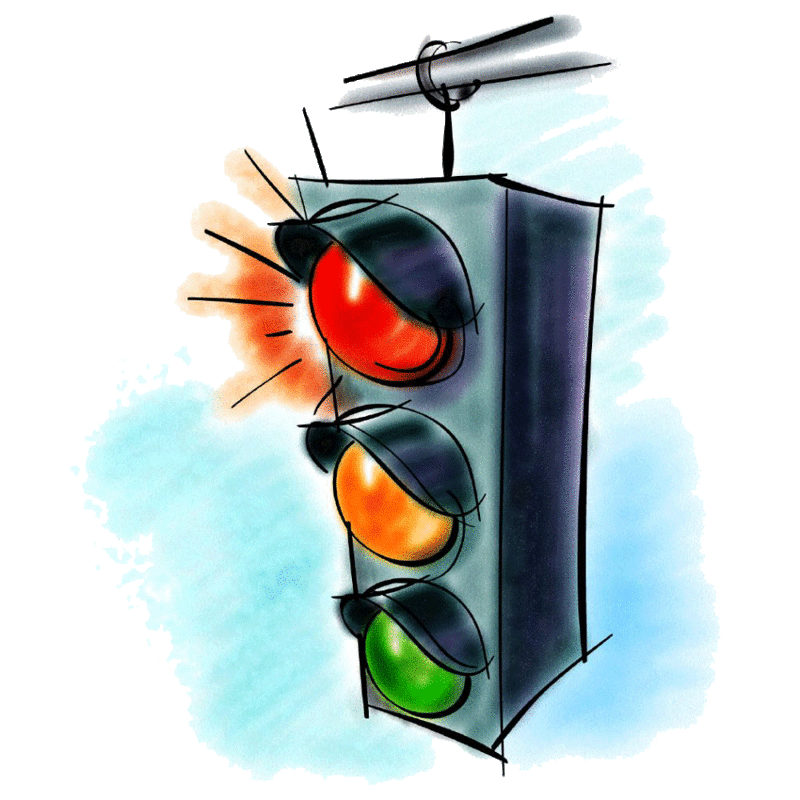 Сентябрь 2014 года объявлен месячником безопасности дорожного движенияВ  целях  привития  детям  устойчивых  знаний, умений  и  навыков примене-ния  Правил  дорожного движения  и  воспитания культуры  безопасного  по-ведения на  дороге    Министерство  образования и  науки  РФ  совместно  с  Главным  управлением по  обеспечению  безопасности дорожного  движения  Министерства внутренних  дел  РФ  в  сентябре 2014  года  объявили месяч-ник  мероприятий,  направленных на  обеспечение  безопасности дорожного  движения.26  сентября  2014   г.Во  всех  школах  пройдетединый   Всероссийский  урок по безопасности дорожного движения.Единый    Интернет – урок -  урок,  посвящённый изучению  правил  безопасного поведения  на  дорогесостоится  в  рамках подготовки  и  проведения V    Международного  конгресса «Безопасность  на  дорогах ради  безопасности  жизни» (и  пройдёт  во всех  школах России.)